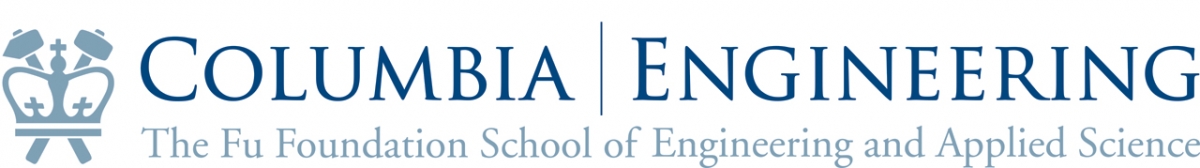 The Magill Lecture:The Magill Lecture in Science, Technology and the Arts explores the exciting confluence of art and science and is made possible through the generosity of Dr. Frank N. Magill. The lecture has previously taken place annually during Dean’s Day & Reunion programming. The next Magill lecture will take place March 23, 2016 and will be geared towards a SEAS student audience.  Frank Magill:Dr. Magill received his Master of Science degree in Civil Engineering from the School in 1934.  In 1949, he founded the Salem Press, a California-based publisher of reference books in both the humanities and the sciences. Dr. Magill strongly believed that students of engineering and science should be exposed to the world of art and the humanities.  He established this series to be an ongoing exploration of the synergy between art and science and a celebration of the pioneers who bridge the gap between artistic and scientific endeavors.Past speakers:Jim Albaugh		2002Santiago Calatrava	2003Charles Hoberman	2005David Freedberg	2006Ned Kahn		2007Andy Setos		2008  Bob Bakish		2009  Theodore Zoli		2010  no video;          I + T + QA = 1:30:00Steve Perlman		2011  6:20I + 56:00T + 20:16QA = 1:23:36Jeffrey Brock		2012  no videoMark Hansen		2013  2:40I + 46:40T + 13:51QA = 1:03:11Charles Hoberman	2014  no video